Государственный Совет Чувашской Республики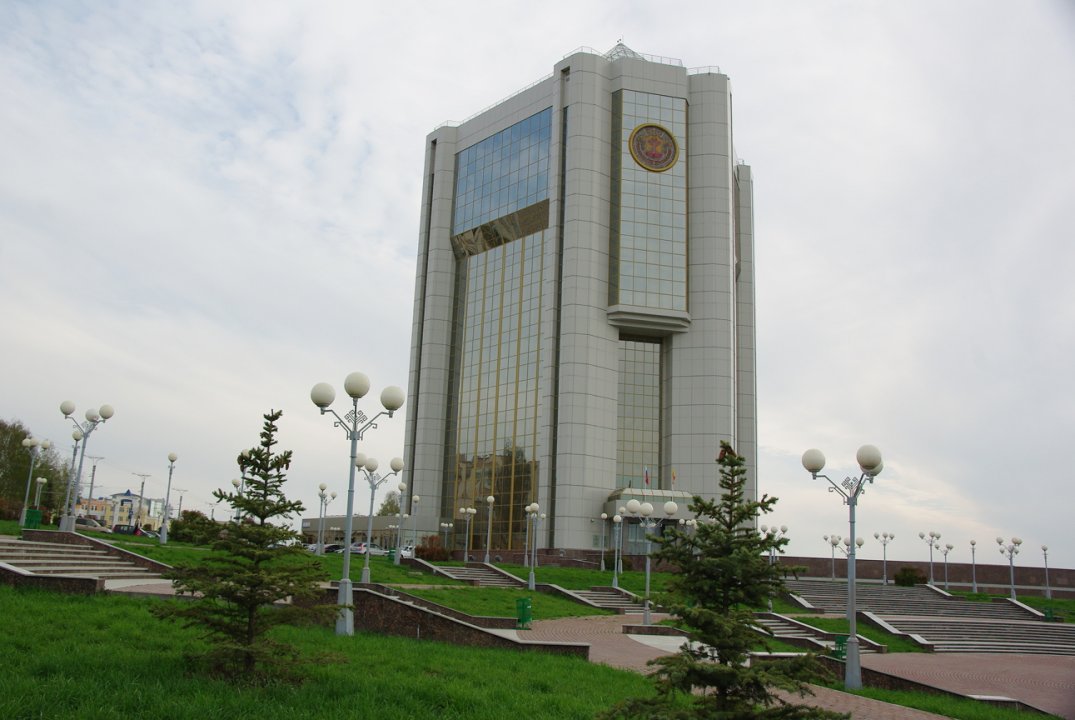 Информационно-аналитический бюллетень № 8-2018ОБ ИТОГАХ ОЧЕРЕДНОЙ ДВАДЦАТЬ ЧЕТВЕРТОЙ СЕССИИ ГОСУДАРСТВЕННОГО СОВЕТА ЧУВАШСКОЙ РЕСПУБЛИКИ ШЕСТОГО СОЗЫВАЧебоксары 2018ИНФОРМАЦИЯоб итогах очередной двадцать четвертой сессии Государственного Совета Чувашской Республики шестого созыва 19 октября 2018 года состоялась очередная двадцать четвертая сессия Государственного Совета Чувашской Республики шестого созыва (далее также – Государственный Совет). Для участия в работе сессии зарегистрировались 43 депутата (в т.ч. 6 – по заявлениям о передаче права голоса по вопросам повестки дня сессии). Начало работы сессии – в 10 часов, окончание – в 15 часов 33 минуты.В работе очередной двадцать четвертой сессии Государственного Совета приняли участие Председатель Кабинета Министров Чувашской Республики И.Б. Моторин, полномочный представитель Главы Чувашской Республики 
в Государственном Совете Чувашской Республики, заместитель Председателя Кабинета Министров Чувашской Республики – Руководитель Администрации Главы Чувашской Республики Ю.Е. Васильев, Председатель Верховного Суда Чувашской Республики А.П. Петров, прокурор Чувашской Республики 
В.М. Пословский, руководители органов исполнительной власти Чувашской Республики, территориальных органов федеральных органов исполнительной власти, иных государственных органов, представители органов местного самоуправления в Чувашской Республике, члены Совета старейшин при Главе 
Чувашской Республики, члены Экспертного совета Государственного Совета Чувашской Республики, Общественного совета при Государственном Совете Чувашской Республики, общественной Молодежной палаты при Государственном Совете Чувашской Республики, представители общественных организаций и политических партий, представители средств массовой информации.В повестку дня сессии включено 26 вопросов, из них 16 – проекты законов Чувашской Республики. Из рассмотренных на сессии проектов законов Чувашской Республики семь внесены Главой Чувашской Республики, пять – комитетами Государственного Совета, четыре – депутатами парламента.По итогам работы сессии один законопроект принят в первом чтении, 
15 законопроектов – в двух чтениях.Из общего количества вопросов для рассмотрения на заседании Государственного Совета рекомендованы:Комитетом Государственного Совета Чувашской Республики по государственному строительству, местному самоуправлению, Регламенту и депутатской этике – 6;Комитетом Государственного Совета Чувашской Республики по бюджету, финансам и налогам – 2;Комитетом Государственного Совета Чувашской Республики по экономической политике, агропромышленному комплексу и экологии – 4;Комитетом Государственного Совета Чувашской Республики по социальной политике и национальным вопросам – 7;Председателем Государственного Совета Чувашской Республики – 7. Депутаты на сессии приняли ряд кадровых решений:освободили депутата Государственного Совета Чувашской Республики В.Н. Филимонова от должности Председателя Государственного Совета Чувашской Республики, а также досрочно прекратили его депутатские полномочия;возложили исполнение обязанностей Председателя Государственного Совета Чувашской Республики на заместителя Председателя Государственного Совета Чувашской Республики – председателя Комитета Государственного Совета Чувашской Республики по бюджету, финансам и налогам А.Е. Егорову до избрания Председателя Государственного Совета Чувашской Республики;освободили депутата Государственного Совета Чувашской Республики Г.В. Данилова от должности заместителя председателя Комитета Государственного Совета Чувашской Республики по социальной политике и национальным вопросам, осуществляющего депутатскую деятельность на профессиональной постоянной основе;избрали депутата Государственного Совета Чувашской Республики 
А.М. Андреева на должность заместителя председателя Комитета Государственного Совета Чувашской Республики по социальной политике и национальным вопросам, осуществляющего депутатскую деятельность на профессиональной постоянной основе, и, соответственно, освободили его от должности депутата Государственного Совета Чувашской Республики, осуществляющего депутатскую деятельность на профессиональной постоянной основе; внесли изменения в составы Президиума Государственного Совета Чувашской Республики шестого созыва и некоторых комитетов Государственного Совета Чувашской Республики;назначили мировых судей Чувашской Республики;освободили И.В. Семенову от должности Руководителя Аппарата Государственного Совета Чувашской Республики и назначили ее на данную должность на срок исполнения обязанностей Председателя Государственного Совета Чувашской Республики заместителем Председателя Государственного Совета Чувашской Республики – председателем Комитета Государственного Совета Чувашской Республики по бюджету, финансам и налогам А.Е. Егоровой.Главой Чувашской Республики М.В. Игнатьевым подписаны все законы Чувашской Республики, принятые на очередной двадцать четвертой сессии Государственного Совета. Ниже приводится краткая информация 
о некоторых из них.Законом Чувашской Республики от 19 октября 2018 года № 64 
"О внесении изменения в статью 1 Закона Чувашской Республики 
"О социальной поддержке отдельных категорий граждан по уплате взноса на капитальный ремонт общего имущества в многоквартирном доме" расширен круг лиц, которым будет предоставляться компенсация расходов на уплату взноса на капитальный ремонт общего имущества в многоквартирном доме.С 1 января 2019 года согласно Закону указанную компенсацию смогут получать собственники жилых помещений, достигшие возраста 70 или 80 лет и проживающие в составе семьи, состоящей только из совместно проживающих неработающих граждан пенсионного возраста и (или) неработающих инвалидов I и (или) II групп.В настоящее время эта мера поддержки предоставляется собственникам жилых помещений, достигшим возраста 70 или 80 лет, одиноко проживающим или проживающим в составе семьи, состоящей только из совместно проживающих неработающих граждан пенсионного возраста.СправочноПо состоянию на 1 октября 2018 года в Чувашской Республике компенсацию на уплату взноса на капитальный ремонт общего имущества 
в многоквартирном доме получили 6,7 тыс. человек на общую сумму 6,3 млн. рублей.Компенсация предоставляется собственникам жилых помещений, достигшим возраста 70 лет, в размере 50%, достигшим возраста 80 лет, – 
в размере 100%.Расчет указанной компенсации производится исходя из минимального размера взноса на капитальный ремонт общего имущества в многоквартирном доме на один кв. метр общей площади жилого помещения (размер взноса на 2018 год – 6,30 рубля) в месяц и размера республиканского стандарта нормативной площади жилого помещения:на одиноко проживающего гражданина – 33 кв. метра;на одного члена семьи из двух человек – 21 кв. метр;на одного члена семьи из трех и более человек – 18 кв. метров.Законом Чувашской Республики от 19 октября 2018 года № 65 "Об установлении величины прожиточного минимума пенсионера в Чувашской Республике на 2019 год" в Чувашии установлена величина прожиточного минимума пенсионера в размере 7 953 рублей. Данная величина рассчитана на основании потребительской корзины, установленной Законом 
Чувашской Республики от 6 марта № 7 "О потребительской корзине в Чувашской Республике", индекса потребительских цен на 2018 год 
и используется при установлении социальной доплаты к пенсии, предусмотренной Федеральным законом "О государственной социальной помощи".СправочноЕсли общая сумма материального обеспечения пенсионера не достигает 7 953 рублей, с 1 января 2019 года пенсионер будет получать ежемесячную федеральную социальную доплату.Нуждающимся пенсионерам в соответствии с действующим законодательством предоставляются иные меры государственной социальной поддержки, в том числе субсидии на оплату жилого помещения и коммунальных услуг.По прогнозу Государственного учреждения – Отделения Пенсионного фонда Российской Федерации по Чувашской Республике – Чувашии, в 2019 году ежемесячную федеральную социальную доплату к пенсии получат более 
31 тыс. пенсионеров, расходы на ее выплату составят 672,6 млн. рублей.Закон Чувашской Республики от 19 октября 2018 года № 66 
"О внесении изменений в Закон Чувашской Республики "О регулировании бюджетных правоотношений в Чувашской Республике" принят в целях усовершенствования порядка определения и распределения дотаций на выравнивание бюджетной обеспеченности муниципальных районов (городских округов).Уровень бюджетной обеспеченности муниципалитетов будет определяться с учетом таких новых показателей, как индекс налогового потенциала и индекс бюджетных расходов.Индекс налогового потенциала муниципального района (городского округа) – это относительная (по сравнению со средним по муниципальным районам (городским округам) уровнем) оценка налогового потенциала в расчете на одного жителя, определяемая с учетом уровня развития и структуры экономики и (или) налоговой базы (налогового потенциала) муниципального района (городского округа). Расчет налогового потенциала производится по репрезентативному перечню налоговых доходов и численности населения. Репрезентативные налоговые доходы включают основные налоги, зачисляемые в бюджеты муниципальных районов (городских округов), и отражают доходные возможности, которые учитываются при распределении финансовых средств в рамках межбюджетного регулирования.Индекс бюджетных расходов муниципального образования – это относительная (по сравнению со средним по муниципальным районам (городским округам) уровнем) оценка расходов бюджета муниципального района (городского округа) по предоставлению муниципальных услуг в расчете на одного жителя, определяемая с учетом объективных факторов и условий, влияющих на стоимость предоставления муниципальных услуг. Для оценки относительных различий в расходных потребностях бюджетов муниципальных районов (городских округов) используется репрезентативная система расходов, которая включает основные виды расходов, связанные с решением вопросов местного значения муниципальных районов (городских округов).Часть дотаций по-прежнему может передаваться муниципальным районам (городским округам) путем установления дополнительного норматива отчислений от налога на доходы физических лиц.Законом предусматривается осуществление Министерством финансов Чувашской Республики казначейского сопровождения контрактов (договоров) государственных учреждений Чувашской Республики, заключаемых на сумму более 1 млн. рублей. Также в связи с приостановлением действия отдельных положений Бюджетного кодекса Российской Федерации приостановлено до 1 января 2019 года действие статьи 41 "Сроки внесения изменений в законодательство Чувашской Республики о налогах и сборах и законы Чувашской Республики, регулирующие бюджетные правоотношения, приводящие к изменению доходов бюджетов Чувашской Республики" Закона Чувашской Республики "О регулировании бюджетных правоотношений в Чувашской Республике".Закон Чувашской Республики от 25 октября 2018 года № 67 
"О внесении изменения в статью 222 Закона Чувашской Республики 
"О регулировании отдельных правоотношений в сфере организации проведения капитального ремонта общего имущества в многоквартирных домах, расположенных на территории Чувашской Республики" принят в целях приведения законодательства Чувашской Республики в соответствие с федеральным законодательством.Законом  устанавливается порядок и условия финансирования проведения бывшим наймодателем капитального ремонта общего имущества в многоквартирном доме за счет средств республиканского бюджета Чувашской Республики.Бывшим наймодателем, который должен провести капитальный ремонт, признается орган государственной власти Чувашской Республики, уполномоченный на дату приватизации первого жилого помещения в многоквартирном доме выступать от имени Чувашской Республики в качестве 
собственника жилого помещения государственного жилищного фонда республики. Согласно Закону финансирование капитального ремонта будет производиться бывшим наймодателем путем перечисления средств республиканского бюджета Чувашской Республики на счет регионального оператора либо на специальный счет не позднее первого квартала года, в течение которого должен быть проведен капитальный ремонт.Финансирование такого капитального ремонта будет производиться при одновременном наличии следующих условий:до даты приватизации первого жилого помещения в многоквартирном доме такой дом был включен в план капитального ремонта жилищного фонда;капитальный ремонт на дату приватизации первого жилого помещения в многоквартирном доме не проведен;капитальный ремонт общего имущества в многоквартирном доме после даты приватизации первого жилого помещения до даты включения такого дома в республиканскую программу за счет бюджетных средств не проводился.Законом Чувашской Республики от 25 октября 2018 года № 68  
"О внесении изменений в статью 3 Закона Чувашской Республики 
"О защите прав граждан – участников долевого строительства многоквартирных домов, пострадавших от действий (бездействия) застройщиков на территории Чувашской Республики" уточнены полномочия органа исполнительной власти Чувашской Республики, осуществляющего государственный контроль (надзор) в области долевого строительства многоквартирных домов и (или) иных объектов недвижимости (Минстроя Чувашии).Законом установлено, что Минстрой Чувашии направляет застройщику предписания об устранении нарушений требований федерального законодательства, в том числе по вопросам привлечения денежных средств участников долевого строительства для строительства многоквартирных домов, 
а также в случае поступления уведомления от публично-правовой компании "Фонд защиты прав граждан – участников долевого строительства" о несоответствии застройщика требованиям.Требования к застройщику установлены следующие: размер собственных средств застройщика должен составлять не менее чем 10% от планируемой стоимости строительства, указанной в проектной декларации; в реестре недобросовестных поставщиков отсутствуют сведения о застройщике и другие требования, определенные федеральным законодательством.Также уточнена компетенция Минстроя Чувашии в части получения от застройщика информации о физическом лице, которое прямо или косвенно (через третьих лиц) владеет (имеет в капитале участие более чем 5%) застройщиком. Ранее эта информация требовалась от владевших более чем 25% в капитале застройщика.Минстрой Чувашии также осуществляет контроль за соблюдением застройщиком требований к ведению учета денежных средств, уплачиваемых участниками долевого строительства, отдельно в отношении каждого многоквартирного дома.Законом Чувашской Республики от 25 октября 2018 года № 69 
"О внесении изменений в Закон Чувашской Республики "Об особенностях отчуждения недвижимого имущества, находящегося в государственной собственности Чувашской Республики или в муниципальной собственности и арендуемого субъектами малого и среднего предпринимательства" исключены положения изменяемого Закона в части установления срока рассрочки оплаты приобретаемого субъектами малого и среднего предпринимательства недвижимого имущества, находящегося в муниципальной собственности и арендуемого ими, при реализации преимущественного права на его приобретение. В связи с изменениями федерального законодательства срок рассрочки устанавливается органом местного самоуправления. Данный срок не должен составлять менее пяти лет. В связи с изменениями, внесенными в ряд федеральных законов, приняты законы Чувашской Республики:от 25 октября 2018 года № 70 "О внесении изменений в отдельные законодательные акты Чувашской Республики";от 25 октября 2018 года № 71 "О внесении изменений в Закон Чувашской Республики "О референдуме Чувашской Республики";от 25 октября 2018 года № 72 "О внесении изменений в Закон Чувашской Республики "О местном референдуме и голосовании по вопросам изменения границ муниципального образования, преобразования муниципального образования, отзыву депутата, члена выборного органа местного самоуправления, выборного должностного лица местного самоуправления".В связи с признанием утратившими силу положений Федерального закона "Об основных гарантиях избирательных прав и права на участие в референдуме граждан Российской Федерации" о том, что в случае совмещения дня голосования на выборах в органы государственной власти субъекта Российской Федерации, референдуме субъекта Российской Федерации, на выборах в органы местного самоуправления, местном референдуме с днем голосования на выборах в федеральные органы государственной власти, в ходе которых предусмотрено голосование по открепительным удостоверениям, досрочное голосование не проводится, соответствующие изменения внесены в вышеуказанные законы Чувашской Республики.Согласно Федеральному закону "Об общих принципах организации местного самоуправления в Российской Федерации" мнение населения городского поселения и мнение населения муниципального района при изменении статуса городского поселения в связи с наделением его статусом городского округа либо лишением его статуса городского округа выражаются представительными органами указанных муниципальных образований. Исходя из указанных федеральных норм признаны утратившими силу положения Закона Чувашской Республики "О местном референдуме и голосовании по вопросам изменения границ муниципального образования, преобразования муниципального образования, отзыву депутата, члена выборного органа местного самоуправления, выборного должностного лица местного самоуправления", согласно которым мнение населения по вышеуказанным вопросам выражалось путем непосредственного голосования жителей.Также законы Чувашской Республики "О выборах Главы Чувашской Республики", "О выборах депутатов Государственного Совета Чувашской Республики", "О выборах в органы местного самоуправления в Чувашской Республике" дополнены положениями, касающимися назначения наблюдателей при проведении выборов. Установлено, что наблюдателей могут назначать Общественная палата Российской Федерации и Общественная палата Чувашской Республики.Закон Чувашской Республики от 25 октября 2018 года № 76 
"О статусе лиц, замещающих государственные должности Чувашской Республики" подготовлен в целях урегулирования статуса лиц, замещающих государственные должности Чувашской Республики.Законом определены права, обязанности и ответственность лиц, замещающих государственные должности Чувашской Республики, предусмотрены правовые, социальные и иные гарантии при осуществлении ими своих полномочий, а также утвержден сводный перечень государственных должностей Чувашской Республики.ИНФОРМАЦИЯо принятых на очередной двадцать четвертой сессии Государственного Совета Чувашской Республики законах Чувашской Республики и постановлениях Государственного Совета Чувашской Республики в разрезе прохождения через его комитеты ИНФОРМАЦИЯ о рассмотренных Государственным Советом Чувашской Республики проектах законов Чувашской Республики и принятых законах Чувашской Республики в разрезе прохождения через его комитеты в 2018 году** По итогам семнадцатой – двадцать четвертой сессий Государственного Совета Чувашской РеспубликиИНФОРМАЦИЯо принятых на очередной двадцать четвертой сессии Государственного Совета Чувашской Республики законах Чувашской Республики в разрезе субъектов права законодательной инициативы ИНФОРМАЦИЯ о количестве принятых Государственным Советом Чувашской Республики законов Чувашской Республики в разрезе субъектов права законодательной инициативы  в 2018 году** По итогам семнадцатой – двадцать четвертой сессий Государственного Совета Чувашской РеспубликиИнформационно-аналитический бюллетень № 8-2018ОБ ИТОГАХ ОЧЕРЕДНОЙ ДВАДЦАТЬ ЧЕТВЕРТОЙ СЕССИИ ГОСУДАРСТВЕННОГО СОВЕТА ЧУВАШСКОЙ РЕСПУБЛИКИ ШЕСТОГО СОЗЫВАИздание АппаратаГосударственного Совета Чувашской Республики№п/пНаименование показателейКомитет по государственному строительству, местному самоуправлению, Регламенту и депутатской этикеКомитет по бюджету, финансам и налогамКомитет по экономической политике, агропромышленному комплексу и экологииКомитет по социальной политике и национальным вопросамПредседатель Государственного Совета Чувашской РеспубликиИтого на сессииИтого за год1234567891Рассмотрено законопроектов, из них:524516841.1в первом чтении1131.2во втором чтении31.3в двух чтениях523515751.4отклонено32Принято законов Чувашской Республики, из них:523515782.1базовых 11292.2о внесении изменений в законы Чувашской Республики413412672.3о признании утратившими силу законов Чувашской Республики1122.4отклоненных законов Чувашской Республики2.5о приостановлении действия законов (положений законов) Чувашской Республики1234567893Принято постановлений Государственного Совета Чувашской Республики, из них:1147128422053.1о принятии проектов законов Чувашской Республики в первом чтении524516783.2о принятии законов Чувашской Республики523515783.3об отклонении проектов законов Чувашской Республики33.4о законодательных инициативах Государственного Совета по внесению проектов федеральных законов в Государственную Думу Федерального Собрания Российской Федерации23.5об обращениях Государственного Совета к федеральным органам государственной власти3.6по вопросам организации деятельности Государственного Совета 2253.7о поддержке проектов федеральных законов 23.8по кадровым вопросам1258163.9по докладам, отчетам, информациям123.10по иным вопросам119№п/пНаименование показателейГлава Чувашской РеспубликиДепутаты Государственного Совета Чувашской РеспубликиКомитет по государственному строительству, местному самоуправлению, Регламенту и депутатской этикеКомитет по бюджету, финансам и налогамКомитет по экономической политике, агропромышленному комплексу и экологииКомитет по социальной политике и национальным вопросам Прокурор Чувашской РеспубликиПредставительные органы муниципальных образованийВерховный Суд Чувашской РеспубликиАрбитражный суд Чувашской РеспубликиИтого принято на сессииИтого за год2Принято законов Чувашской Республики, из них:643215782.1базовые 2292.2о внесении изменений в законы Чувашской Республики343212672.3о признании утратившими силу законов Чувашской Республики1122.4отклоненные законы Чувашской Республики2.5о приостановлении действия законов (положений законов) Чувашской Республики